UPUTE ZA POPUNJAVANJE OBRASCA „IZVJEŠĆA O POBOLJŠANJIMA“Izvješće o poboljšanjima podnosi se na obrascu izrađenim od strane Europske komisije. Operateri su dužni izraditi Izvješće o poboljšanjima sukladno članku 69. Uredbe komisije (EU) br. 601/2012 o praćenju i izvješćivanju o emisijama stakleničkih plinova u skladu s Direktivom 2003/87/EZ Europskog parlamenta i Vijeća (u daljnjem tekstu: Uredba) u slučajevima ako:operater ne primjenjuje razine točnosti koje se zahtijevaju u skladu sa člankom 26(1) i sa člankom 41(1) Uredbe;operater koristi nadomjesnu metodologiju praćenja iz članka 22. Uredbe;su u Izvješću o verifikaciji navedene neispravljene nesukladnosti ili preporuke za poboljšanje.UPUTE:List A_Operater&ID1 Informacije o izvješću o poboljšanjuPod 2 i. treba upisati datum kada se podnosi izvješće o poboljšanjima.2 O operateruPod (a) nadležno tijelo upisati Ministarstvo zaštite okoliša i prirode.List B Opis poboljšanja6 Vrste poboljšanjaNesukladnosti nađene od verifikatora navedene su u Izvješću o verifikaciji na listu Annex 1 – Findings, poglavlja B., C. i E. Ako ima navedenih nesukladnosti potrebno je iz padajućeg izbornika odabrati „TRUE“, a ako nisu navedene potrebno je iz padajućeg izbornika odabrati „FALSE“.Preporučena poboljšanja su navedena u Izvješću o verifikaciji na listu Annex 1 – Findings, poglavlje D. Ako ima navedenih poboljšanja potrebno je iz padajućeg izbornika odabrati „TRUE“, a ako nisu navedene potrebno je iz padajućeg izbornika odabrati „FALSE“.7 Tokovi izvora i izvori emisijaPotrebno je navesti SAMO tokove izvora za koje su nađene nesukladnosti i/ili za koje će biti provedena poboljšanja.ID ili oznaka toka izvora mora biti ISTA kao u Planu praćenja, npr. F3. Također opis vrste toka izvora i naziva toka izvora mora se poklapati s Planom praćenja.Isti princip vrijedi i za mjerne točke kada se primijenjuje metodologija mjerenja stakleničkih plinova pomoću sustava kontinuiranog mjerenja emisija (CEMS).List C_Ver_izvj_nesukladnosti8 Izjave koje se odnose na nesukladnostiPod Naziv treba prekopirati nesukladnost iz Izvješća o verifikaciji. Vidi sliku 1.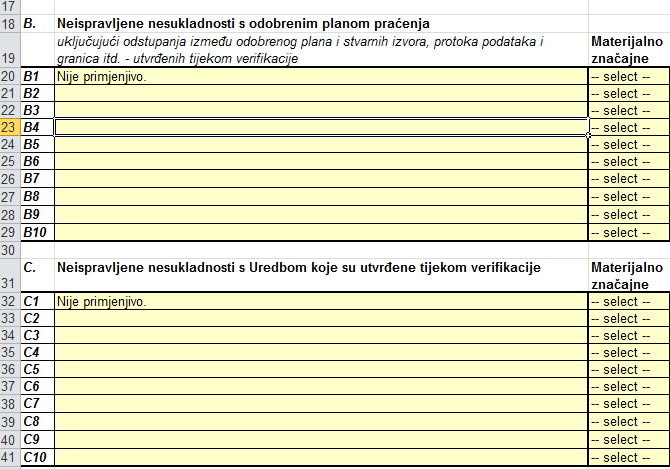 Slika : Izvješće o verifikaciji, list Annex 1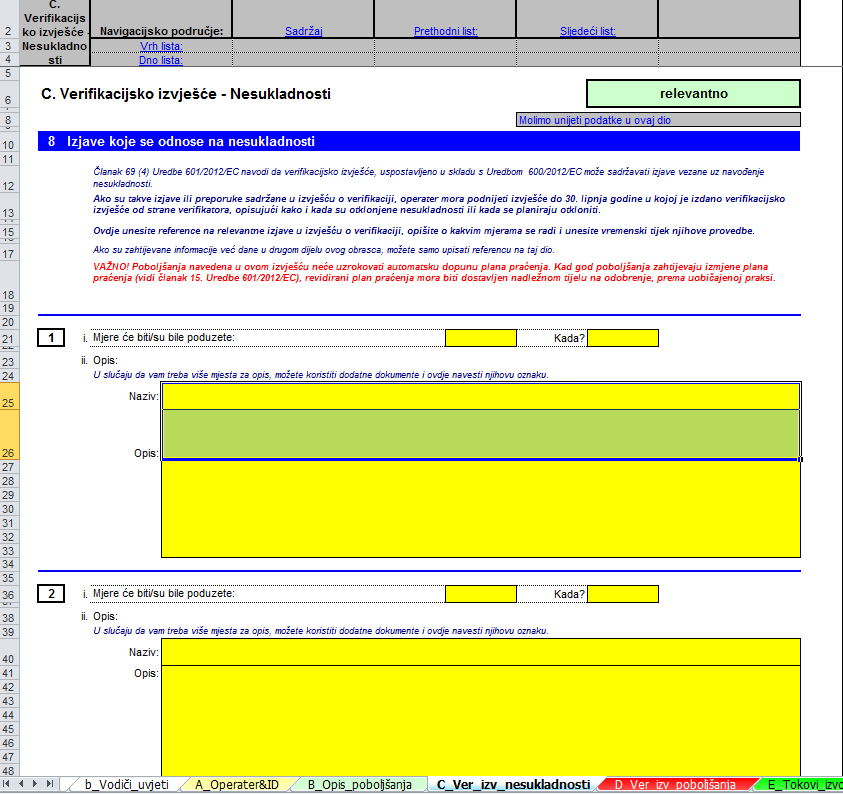 Slika : Izvješće o poboljšanjima, list C_Ver_izv_nesukladnostiList D_Ver_izvj_nesukladnosti9 Preporuke za poboljšanjaPreporučena poboljšanja su navedena u Izvješću o verifikaciji na listu Annex 1 – Findings, poglavlje D. Vidi sliku 3. 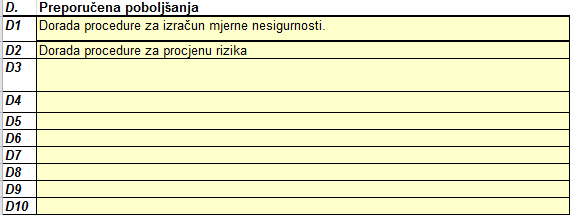 Slika .: Izvješće o verifikaciji, list Annex 1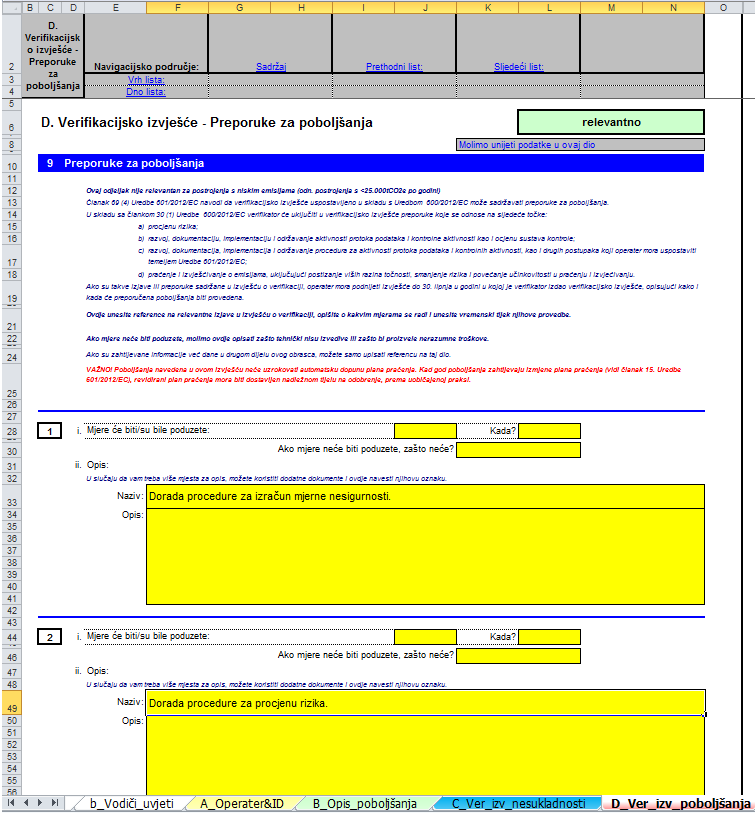 Slika .: Izvješće o poboljšanjima, list D_Ver_izv_poboljšanjaList E_Tokovi_izvora10 Emisije iz tokova izvoraPod primijenjena razina točnosti treba upisati koja će se razina točnosti postići kada se provedu mjere za poboljšanje.List F_Metodologija mjerenja11 Emisije iz izvora emisija (mjerne točke)Pod primijenjena razina točnosti treba upisati koja će se razina točnosti postići kada se provedu mjere za poboljšanje.List H_Dodatne informacije14 Dodatne informacijeAko prilažete dokaze i/ili dokumente Izvješću za poboljšanje pod naziv obrasca/referenca upišete npr. Prilog 1, a u opis dokumenta upišete naslov predmetnog dokumenta npr. Opis poboljšanja za tok izvora 1.